СМОЛА ФЕНОЛОФОРМАЛЬДЕГИДНАЯ СВХК-АСП-СО2ТУ 2223-017-14559685-2011Применение Cмола СВХК-АСП-СО2 резольная фенолоформальдегидная с модифицирующими добавками, применяется для песчано-смоляных смесей холодного отверждения отверждаемых углекислым газом. Физико-механические характеристикиУпаковка и транспортирование: наливом в ж/д цистерны, автоцистерны, IBC-емкости (еврокубы), металлические бочкиТранспортируют всеми видами транспорта в соответствии с Правилами перевозки грузов, действующими на данном виде транспортаУсловия и срок хранения:Хранят в плотно закрытой таре, в закрытых помещениях при температуре не выше + 25°С, а при поступлении в замёрзшем состоянии её следует оттаять в помещении при температуре не выше 25°С. Принудительный разогрев не допускается.Срок годности 3 месяца со дня изготовления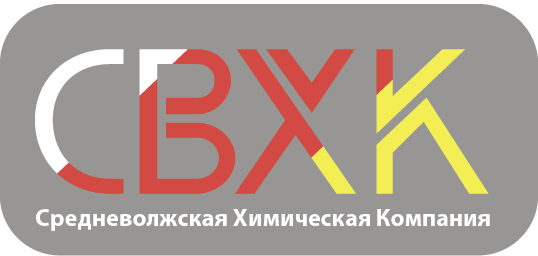 ООО «Средневолжская Химическая Компания»Россия, Самарская область, г. Тольятти, ул. Новозаводская, 2АТел./факс: +7 8482 51 83 41e-mail: marketing@svhk.ru№ п.п.Наименование показателяЗначение1Внешний видПодвижная жидкость темно-коричневого цвета 2Вязкость условная при 20 ± 1 °С  по вискозиметру ВЗ-246 с соплом диаметром 4 мм, сек.50-903Концентрация водородных  ионов,  рН, не менее134Плотность при температуре 20±0,2 г/см31,25-1,375Массовая доля свободного формальдегида, %, не более0,1